V sobotu 9.1.2021  v dopoledních hodinách provedou členové obecního zastupitelstva pan Josef Zoch a paní Jaroslava Špitzerová odečty  vodoměrů Poplatek za vodu bude možné uhradit hned v hotovosti nebo na účet obce.Cena 57,-Kč/m3Pro rok 2021 je stanovena cena 58,-Kč/m3 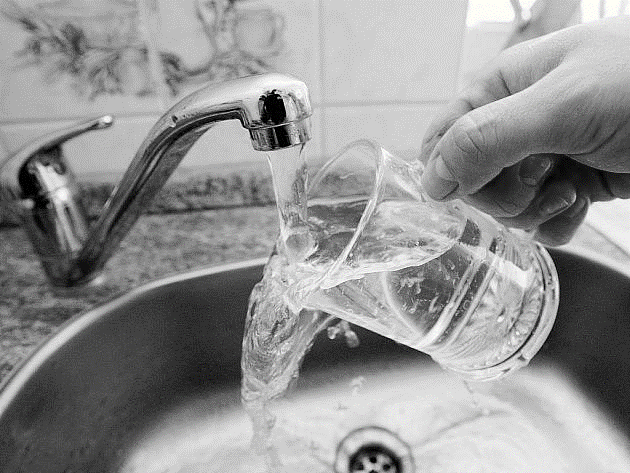 